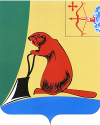 ТУЖИНСКАЯ РАЙОННАЯ ДУМАКИРОВСКОЙ ОБЛАСТИРЕШЕНИЕпгт ТужаО принятии части полномочий муниципального образованияМихайловского сельского поселения	В соответствии с подпунктом 28 пункта 14, пунктом 4 статьи 15 Федерального закона от 06.10.2003 № 131-ФЗ «Об общих принципах организации местного самоуправления в Российской Федерации», статьей 12.1 Федерального закона от 24.07.2002 № 101 «Об обороте земель сельскохозяйственного назначения», пунктом 2 статьи 8 Устава Тужинского района, в целях выполнения постановления Правительства Кировской области от 26.04.2012 № 149/231 «О предоставлении и расходовании субсидий местным бюджетам из областного бюджета на выделение земельных участков из земель сельскохозяйственного назначения в счет невостребованных земельных долей и (или) земельных долей, от права собственности на которые граждане отказались», районная Дума РЕШИЛА:1. Принять часть полномочий администрации Михайловского сельского поселения по решению вопросов местного значения по содействию в развитии малого и среднего предпринимательства в части расходования субсидии из бюджета Кировской области на выделение земельных участков из земель сельскохозяйственного назначения в счет невостребованных земельных долей и (или) земельных долей, от права собственности на которые граждане отказались.2. Администрации Тужинского района заключить соглашение с администрацией Михайловского сельского поселения согласно пункту 1 настоящего решения.3. Настоящее решение вступает в силу с момента официального опубликования в Бюллетене муниципальных нормативных правовых актов органов местного самоуправления Тужинского муниципального района Кировской области.4. Контроль за исполнением настоящего решения возложить на главу администрации Тужинского муниципального района Видякину Е.В.Глава Тужинского района						Л.А. Трушкова23.12.2013№36/258